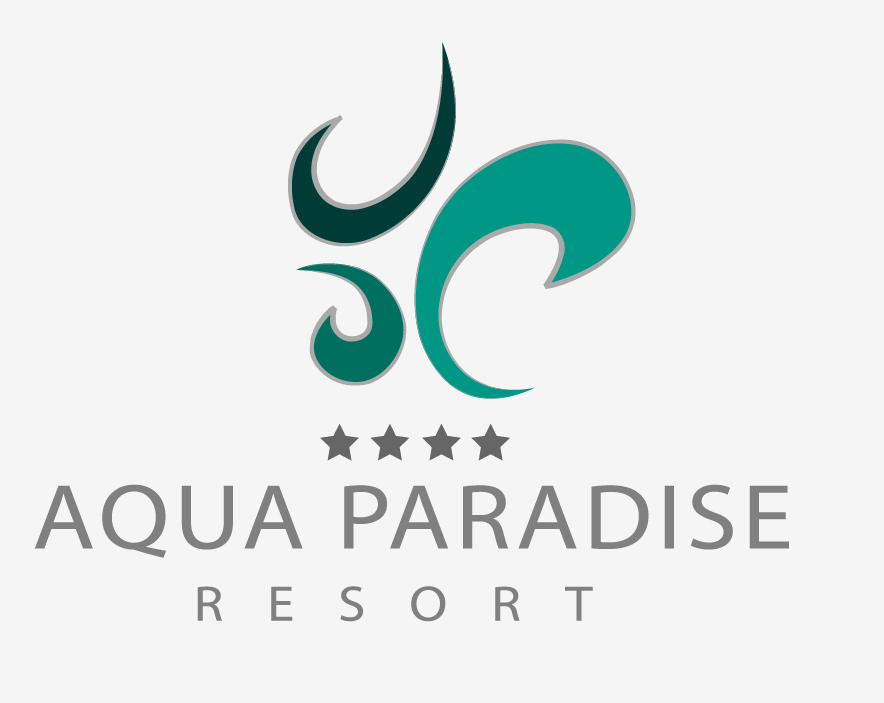 Fact sheet - Summer 2024
GENERAL INFORMATION
LOCATIONROOM FACILITIES
HOTEL ROOM
FAMILY ROOMS FOOD & BEVERAGE FACILITIESCONCEPTSWIMMING POOL FACILITIESBEACH FACILITIESINTERNET FACILITIES KIDS FACILITIESSPORT, RECREATION & RELAXATION FACILITIES  OTHER FACILITIESOFFICIAL NAME ACCOMMODATIONAQUA PARADISE RESORTAQUA PARADISE RESORTAQUA PARADISE RESORTAQUA PARADISE RESORTDEPOSIT REQUIREDYES/NO:  NOYES/NO:  NOGPS COORDINATES *42.656285 / 27.68433042.656285 / 27.68433042.656285 / 27.68433042.656285 / 27.684330ADDRESSSUNNY BEACH AREASUNNY BEACH AREASUNNY BEACH AREASUNNY BEACH AREAIN TOWN/CITY/VILLAGERavda, NESSEBAR Ravda, NESSEBAR Ravda, NESSEBAR Ravda, NESSEBAR PHONE NUMBERReception: + 359 55 045 060; +359 879 99 77 99Reception: + 359 55 045 060; +359 879 99 77 99Reception: + 359 55 045 060; +359 879 99 77 99Reception: + 359 55 045 060; +359 879 99 77 99WEBSITEWEBSITE: http://aquaparadiseresort.bg/WEBSITE: http://aquaparadiseresort.bg/HOTEL GROUP / HOTEL CHAINNONONONOOFFICIAL CATEGORY (KEYS/STARS)4*4*4*4*UNIQUE SELLING POINTS● FREE ENTRANCE TO THE AQUA PARK NEXT TO THE HOTEL COMPLEX  ● FREE ENTRANCE TO THE AQUA PARK NEXT TO THE HOTEL COMPLEX  ● FREE ENTRANCE TO THE AQUA PARK NEXT TO THE HOTEL COMPLEX  ● FREE ENTRANCE TO THE AQUA PARK NEXT TO THE HOTEL COMPLEX  ● NEW COMPLEX WITH MODERN AND ECO-FRIENDLY ARCHITECTURE, NATURAL MATERIALS USED.● NEW COMPLEX WITH MODERN AND ECO-FRIENDLY ARCHITECTURE, NATURAL MATERIALS USED.● NEW COMPLEX WITH MODERN AND ECO-FRIENDLY ARCHITECTURE, NATURAL MATERIALS USED.● NEW COMPLEX WITH MODERN AND ECO-FRIENDLY ARCHITECTURE, NATURAL MATERIALS USED.MOST IMPORTANT TARGET GROUPSYOUTH: not recommended COUPLES:  YESCOUPLES:  YESFAMILIES:  YESYEAR OF CONSTRUCTION2017-20182017-20182017-20182017-2018YEAR/SEASON OF LAST RENOVATION2018201820182018RENOVATED AREASALLALLALLALLTOTAL NUMBER OF BUILDINGS3333MAXIMUM NUMBER OF FLOORS6666TOTAL NUMBER OF ROOMS434434434434TOTAL NUMBER OF LIFTS7777LIFT IN EVERY BUILDINGYES/NO: YESYES/NO: YESYES/NO: YESYES/NO: YESRECEPTIONYES/NO: YES24/7 YES/NO:  YES24/7 YES/NO:  YES24/7 YES/NO:  YESCHECK-IN FROM:15:00H15:00H15:00H15:00HCHECK-OUT TILL:11:00H11:00H11:00H11:00HLATE CHECK-OUT:YES/NO: UPON AVAILABILITYCHARGEABLE/RATE:  TBACHARGEABLE/RATE:  TBACHARGEABLE/RATE:  TBACOURTESEY ROOM:YES/NO: NOYES/NO: NOYES/NO: NOYES/NO: NOLUGGAGE STORAGE ROOM:YES/NO: YESYES/NO: YESYES/NO: YESYES/NO: YESPETS ALLOWEDYES/NO:  NOFREE/RATE: FREE/RATE: FREE/RATE: LOBBYYESYESYESYESGARDENYESYESYESYESWHEELCHAIR FRIENDLYYES/NO: YES SPECIFY LIFTS/ROOMS/FACILITIES: TBA SPECIFY LIFTS/ROOMS/FACILITIES: TBA SPECIFY LIFTS/ROOMS/FACILITIES: TBA ACCO AND SEA DIVIDED BY ROADYES/NO:  YESSPECIFY: ACCO AND SEA DIVIDED BY BOULEVARDYES/NO: YESSPECIFY: ON A HILLYES/NO: NOSPECIFY: ON THE SEA (WITHOUT BEACH)YES/NO: NOSPECIFY: ON THE SEA (WITH PUBLIC BEACH)YES/NO: NOSPECIFY: ON THE SEA (WITH PRIVATE BEACH)YES/NO: NOSPECIFY: NEAREST TOWN/CITY NAME OF TOWN/CITY:  RAVDA, NESSEBAR,  SUNNY BEACH METRES/KILOMETRES: 0.5 - 3.0 KMNEAREST BEACHNAME OF BEACH:  RAVDAMETRES/KILOMETRES: 500MTYPE OF BEACH (SAND, ROCKS ETC…)SANDSANDPUBLIC TRANSPORT IN MTRS/KMBUS: 1 kmMETRES/KILOMETRES: TRAIN: 25 km (Bourgas city)METRES/KILOMETRES: TAXI: YES METRES/KILOMETRES:  DISTANCE IN MTRS/KM TO…TOWN/CITY CENTRE 3.0 kmMETRES/KILOMETRES: NEAREST SHOPS 1.0 kmMETRES/KILOMETRES: NEAREST RESTAURANTS 1.0 km METRES/KILOMETRES: NEAREST BARS 1.5kmMETRES/KILOMETRES: TOURIST ATTRACTION :NAME ATTRACTION: AQUA PARK, NEXT TO THE HOTELMETRES/KILOMETRES: 50mSHUTTLESERVICE TO…Hotel - Ravda – Nessebar - HotelFREE/PRICE: 2.5 Euro per person NAME OF ROOM TYPEDBL STANDARD/Annex ; DBL SUPERIOR /Hotel DBL STANDARD/Annex ; DBL SUPERIOR /Hotel MINIMAL OCCUPATION2 pax2 paxMAXIMUM OCCUPATON3 pax  / 4 pax    (in DBL Superior is possible 2 adt + 2 chd or  3 adt + 1 chd)3 pax  / 4 pax    (in DBL Superior is possible 2 adt + 2 chd or  3 adt + 1 chd)SIZE IN SQUAREMETRES27 -28 sq.m. –> DBL STD ; 32-35 sq.m.  DBL SUPERIOR27 -28 sq.m. –> DBL STD ; 32-35 sq.m.  DBL SUPERIORSEPARATED LIVING ROOMYES/NO: noYES/NO: noSEPARATED BEDROOMYES/NO: noYES/NO: noTELEPHONEYES/NO: yesYES/NO: yesAIRCONDITIONINGYES/NO: yesFREE/PRICE: FREETELEVISIONYES/NO: yesSATELLITE/CABLE: MINIBARYES/NO: YES (on request)FREE/PRICE: as per price list in the roomREFRIDGERATORYES/NO:  mini fridge – YESFREE/PRICE: freeSAFEYES/NO: yesFREE/PRICE: freeCOFFEE- & TEA FACILITIESYES/NO: YES, UPON REQUEST DUE TO COVID – 19 MEASURESFREE/PRICE: FREEWIFI IN ROOM/APPARTMENTYES/NO: yesFREE/PRICE: freeBATH TUBYES/NO: YES (in very limited number of rooms) YES/NO: YES (in very limited number of rooms) SHOWERYES/NO: yesWALK-IN SHOWER: YES/NO – yesBATH TUB WITH SHOWERYES/NO: noYES/NO: noHAIR DRYERYES/NO: yesYES/NO: yesBATHROBEYES/NO: noYES/NO: noSLIPPERSYES/NO: noYES/NO: noBALCONY OR TERRACEYES/NO: yesYES/NO: yesCHAIRS ON BALCONY OR TERRACEYES/NO: yesYES/NO: yesVIEWTYPE: RandomFREE/PRICE: NoREMARKSAll facilities in Std and Superior rooms are the same, the difference is only the size. There are also smaller rooms – SGL room, king-size bed 160cm/190 cm –22 sq.m.All facilities in Std and Superior rooms are the same, the difference is only the size. There are also smaller rooms – SGL room, king-size bed 160cm/190 cm –22 sq.m.NAME  of ROOM TYPE Family room in the contracts (Family Annex & Family Hotel)Family room in the contracts (Family Annex & Family Hotel)MINIMAL OCCUPATIONAs per contract: depends on the contractAs per contract: depends on the contractMAXIMUM OCCUPATONAs per contract: depends on the contractAs per contract: depends on the contractSIZE IN SQUAREMETRES56-62 m256-62 m2SEPARATED LIVING ROOMYES/NO:  see below YES/NO:  see below SEPARATED BEDROOM YES/NO:  Each Family room consists of 2 bedrooms and 1 living room. 
 Family room Hotel – The kid’s room is separated by door, the parent’s room is with open space to the living room. 
 Family rooms in Annex buildings are with fully separated living room and bedrooms.YES/NO:  Each Family room consists of 2 bedrooms and 1 living room. 
 Family room Hotel – The kid’s room is separated by door, the parent’s room is with open space to the living room. 
 Family rooms in Annex buildings are with fully separated living room and bedrooms.KITCHENETTEYES/NO: noYES/NO: noOVENYES/NO: noYES/NO: noMICROWAVEYES/NO: noYES/NO: noSTOVE / COOKING PLATESYES/NO: noHOW MANY? TOASTERYES/NO: noYES/NO: noDISHWASHERYES/NO: noYES/NO: noWASHING MACHINEYES/NO: noYES/NO: noTELEPHONEYES/NO:  yesYES/NO:  yesAIRCONDITIONINGYES/NO: yesFREE/PRICE: FREETELEVISIONYES/NO: yesSATELLITE/CABLE: CABLEMINIBARYES/NO: Yes (on request)FREE/PRICE: as per price list in the roomREFRIDGERATORYES/NO:  yes (mini fridge)FREE/PRICE: freeSAFEYES/NO: yesFREE/PRICE: freeCOFFEE- & TEA FACILITIESYES/NO: yes, UPON REQUEST FREE/PRICE: FREEWIFI IN ROOM/APPARTMENTYES/NO: yesFREE/PRICE: freeBATH TUBYES/NO: yes, but in very limited number and only in Fam. rooms HOTELYES/NO: yes, but in very limited number and only in Fam. rooms HOTELSHOWERYES/NO: yesWALK-IN SHOWER: YES/NO - yesBATH TUB WITH SHOWERYES/NO: noYES/NO: noHAIR DRYERYES/NO: yesYES/NO: yesBATHROBEYES/NO: noYES/NO: noSLIPPERSYES/NO: noYES/NO: noBALCONY OR TERRACEYES/NO: yesYES/NO: yesCHAIRS ON BALCONY OR TERRACEYES/NO: yesYES/NO: yesVIEWTYPE:  run of the hotel RandomFREE/PRICE:  NoREMARKSAll Family rooms are with 2 separated bathroomsThere are also 1 bedroom APT furnished as the Family rooms, but with 1 separated bedroom, 1 bathroom and additional WC. Size of the unit:50-52 m2All Family rooms are with 2 separated bathroomsThere are also 1 bedroom APT furnished as the Family rooms, but with 1 separated bedroom, 1 bathroom and additional WC. Size of the unit:50-52 m2RESTAURANTSNAME OF RESTAURANTBUFFET OR À LA CARTETYPE OF DISHES / THEMESINCLUDED IN CONCEPTRESTAURANT #1: MAINBuffetInternational, theme nights 7 times per weekyesRESTAURANT #2: Adria RestaurantBuffet ItalianAccording to the number of minimum overnights stated in the AI concept. (pre-booking on spot required)RESTAURANT #3: Baltic RestaurantÀ-LA-CARTEFusionAccording to the number of minimum overnights stated in the AI concept. (pre-booking on spot required)REMARKSALLERGY/DIET OPTIONSYES/NO: yesWHICH KIND: gluten free, vegan food, vegetarian food – to be requested in advanceBARSNAME OF BARSELF SERVICE YES/NOTHEME/SNACKS/POOLINCLUDED IN CONCEPTBAR #1: Snack/pool bar AdriaYesYesBAR #2:Snack/Pool bar BalticYesYesBAR #3:Lobby barNoYesBAR #4:Café-barNoYesBAR #5:Bowling barNoYesBAR #6:Animation barNoYesREMARKSAt the lobby bar and the Bowling bar is possible to offer drinks with imported alcohol which are subject of extra chargeAt the lobby bar and the Bowling bar is possible to offer drinks with imported alcohol which are subject of extra chargeAt the lobby bar and the Bowling bar is possible to offer drinks with imported alcohol which are subject of extra chargeAt the lobby bar and the Bowling bar is possible to offer drinks with imported alcohol which are subject of extra chargeDISCOYES/NO: noINCLUDED IN CONCEPT YES/NO: REMARKSROOM SERVICEYES/NO: YESINCLUDED IN CONCEPT YES/NO: NoREMARKSBASIC TYPES OF STAYYES/NO:BUFFET OR À LA CARTELODGEMENT (ROOM ONLY)BED & BREAKFASTHALF BOARDFULL BOARDREMARKSAll-inclusive ALL INCLUSIVE CONCEPTTIMESBUFFET, À LA CARTE, SELF SERVICEBREAKFASTLATE BREAKFASTLUNCH                                                                                SEE the ALL INCLUSIVE CONCEPT listed in separate documentDINNERSNACKSCOFFEE, TEA & COOKIESICE CREAMMIDNIGHT SOUP / SNACKLOCAL SOFT- & ALCOHOLIC DRINKSIMPORT DRINKSARE NOT INCLUSIVEARE NOT INCLUSIVENOT INCLUSIVEREMARKSULTRA ALL INCLUSIVE CONCEPTTIMESBUFFET, À LA CARTE, SELF SERVICEBREAKFASTNALATE BREAKFASTNALUNCHNADINNERNASNACKSNACOFFEE, TEA & COOKIESNAICE CREAMNAMIDNIGHT SOUP / SNACKNALOCAL SOFT- & ALCOHOLIC DRINKSNAIMPORT DRINKSNANOT INCLUSIVEREMARKSPOOLSFRESH OR SEA WATERHEATEDHEATEDSLIDESSLIDESTHEMEPOOL #1: FreshY/NPERIOD: NOY/NHOW MANY: 0Outdoor / Active areaPOOL #2: FreshY/NPERIOD: NOY/NHOW MANY: 0Outdoor / Relax areaPOOL #3:FreshY/NPERIOD: NOY/NHOW MANY: 0Outdoor / Relax areaPOOL #4:FreshY/NPERIOD: YES, (MAY; SEP & OCT)Y/NHOW MANY: 0IndoorPOOL #5:Y/NPERIOD:Y/NHOW MANY:POOL #6:Y/NPERIOD:Y/NHOW MANY:POOL #7:Y/NPERIOD:Y/NHOW MANY:POOL #8:Y/NPERIOD:Y/NHOW MANY:REMARKSCHILDREN POOLSFRESH OR SEA WATERHEATEDHEATEDHEATEDSLIDESSLIDESTHEMEPOOL #1: FreshY/NY/NPERIOD: NOY/NHOW MANY:  0Outdoor / Active areaPOOL #2: FreshY/NY/NPERIOD: NOY/NHOW MANY: 0Outdoor / Relax area kids sectionPOOL #3:FreshY/NY/NPERIOD: YES (MAY; SEP & OCT)Y/NHOW MANY: 0Indoor / sectionPOOL #4:Y/NY/NPERIOD:Y/NHOW MANY:POOL #5:Y/NY/NPERIOD:Y/NHOW MANY:POOL #6:Y/NY/NPERIOD:Y/NHOW MANY:POOL #7:Y/NY/NPERIOD:Y/NHOW MANY:POOL #8:Y/NY/NPERIOD:Y/NHOW MANY:REMARKSLOUNGERS YES/NO:  YESYES/NO:  YESFREE/PRICE: freeFREE/PRICE: freeFREE/PRICE: freeFREE/PRICE: freeFREE/PRICE: freeMATRASSES YES/NO: NOYES/NO: NOFREE/PRICE: n/aFREE/PRICE: n/aFREE/PRICE: n/aFREE/PRICE: n/aFREE/PRICE: n/aSUNSHADES YES/NO: YESYES/NO: YESFREE/PRICE:  freeFREE/PRICE:  freeFREE/PRICE:  freeFREE/PRICE:  freeFREE/PRICE:  freeTOWELSERVICEYES/NO:  YESYES/NO:  YESFREE/PRICE/DEPOSIT: FREE/ Pool Towel Card serviceFREE/PRICE/DEPOSIT: FREE/ Pool Towel Card serviceFREE/PRICE/DEPOSIT: FREE/ Pool Towel Card serviceFREE/PRICE/DEPOSIT: FREE/ Pool Towel Card serviceFREE/PRICE/DEPOSIT: FREE/ Pool Towel Card serviceREMARKSPRIVATE BEACHYES/NO:  NOYES/NO:  NOLOUNGERS YES/NO:  NOFREE/PRICE: MATRASSES YES/NO:  NOFREE/PRICE: SUNSHADES YES/NO:  NOFREE/PRICE: REMARKSThere is a public beach where local managements companies offer sun beds and sun-umbrellas for extra chargeThere is a public beach where local managements companies offer sun beds and sun-umbrellas for extra chargeWIFI PUBLIC AREASYES/NO:  YESFREE/PRICE:  FREESPECIFY AREAS:  lobby area, receptionINTERNETCAFEYES/NO:   YES NOFREE/PRICE:  TBAFREE/PRICE:  TBAREMARKSCLUB & ENTERTAINMENTAGESNUMBER OF DAYS A WEEKAVAILABLE DURING WHOLE SEASON?LANGUAGESMINICLUB  4-126YES/NO: YESENG, BUL, CZMIDICLUBYES/NO: NOTEENAGE CLUBSYES/NO: NOKIDS ENTERTAINMENTYES/NO: YES  - game zone, extra chargeREMARKSMINIDISCOYES/NO:   YESYES/NO:   YESPLAYGROUNDYES/NO:   YESYES/NO:   YESLUNA PARKYES/NO:  NOFREE/PRICE: BABY COTSREQUEST AT BOOKING REQUIRED: YES FREE/PRICE:  FREEBABYSIT SERVICEREQUEST AT BOOKING REQUIRED: NOFREE/PRICE: N/AREMARKSSPORTYES/NO:FREE/PRICE:AEROBICSNOYOGANOARCHERYNOBASKETBALLYESFREEVOLLEYBALLYESFREEBEACH VOLLEYBALLNOBOCCIA / PETANQUE / JEU DE BOULESNODARTSYESExtra chargeFOOTBALLYES (mini football) FreeTABLE FOOTBALLYESCharge – price TBABILLIARDS YESCharge – price TBATABLE TENNISYESCharge – price TBATENNISYESCharge – price TBASQUASHNOMINI GOLFNOBOWLINGYESCharge – price TBAGAME ROOMYESCharge – price TBADIVING CENTRENOWATERSPORTSAt the public beachCharge – price TBAREMARKS & OTHER FACILITIES + COSTSRELAXATIONYES/NO:FREE/PRICE:FITNESS / GYMYESFREEHAMAMYESCharge – price TBASAUNAYESFREEINDOOR POOLYESFREEJACUZZIYESFREEMASSAGESYESCharge – price TBABEAUTY TREATMENTSNOHAIRDRESSERNOREMARKS & OTHER FACILITIES + COSTSENTERTAINMENTYES/NO:NUMBER OF DAYS A WEEKFOR ADULTSEvening show programs from the animation team7SHOWSEvening show programs from the animation teamAs per the program of the animation team listed in the hotelLIVE MUSICREMARKS & OTHER FACILITIES + COSTSSHOPSYES/NO: YESNUMBER OF SHOPS: TBAMINI MARKETYES/NO: YES, chargeYES/NO: YES, chargeLAUNDRY & DRY SERVICEYES/NO: YES, chargeYES/NO: YES, chargeMEDICAL SERVICEYES/NO: YES, chargeYES/NO: YES, chargePRIVATE PARKINGYES/NO: YESFREE/PRICE: freePUBLIC PARKINGYES/NO: NOFREE/PRICE: REMARKS / OTHER FACILITIES + COSTS